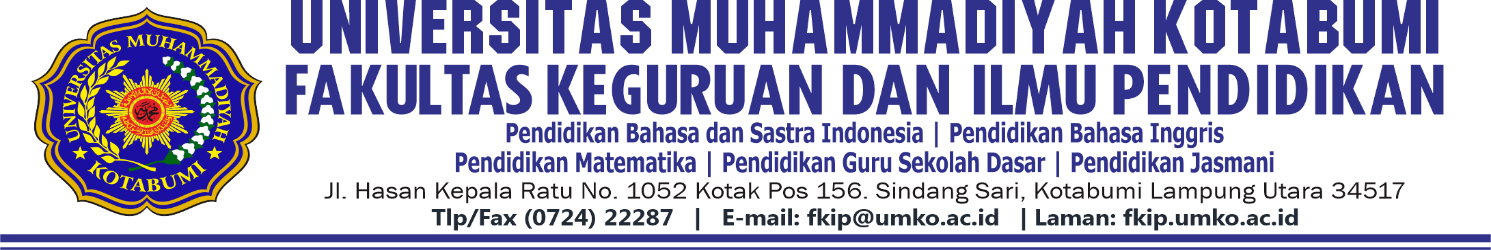 SURAT PERNYATAANBERSEDIA UNTUK DIUJISaya yang bertanda tangan di bawah ini:Nama Mahasiswa		: ....................................................Nomor Pokok Mahasiswa	: ....................................................Program Studi			: ....................................................Pembimbing I			: ....................................................Pembimbing II		: ....................................................Penguji I			: ....................................................Penguji II			: ....................................................Jalur Tugas Akhir		: ....................................................Judul Tugas Akhir		: ................................................................................................................				 .................................................................................................................				 .................................................................................................................				 .................................................................................................................				 .................................................................................................................				 .................................................................................................................				 .................................................................................................................Menyatakan dengan sebenar-benarnya bahwa saya:Dalam keadaan sehat jasmani dan rohani;Siap melaksanakan ujian tugas akhir;Bersedia diuji oleh tim penguji; danBersedia menerima/mematuhi semua keputusan yang ditetapkan oleh tim penguji.Demikian pernyataan ini , saya buat dengan sebenar-benarnya, secara sadar tanpa ada paksaan dari manapun dan dari siapapun.							Kotabumi, ...................................20 .........							Yang membuat pernyataan,							................................................							NPM .......................................